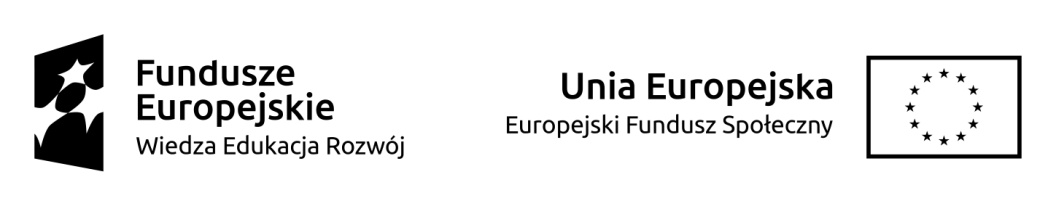 „Aktywizacja osób młodych pozostających bez pracy w powiecie szczecineckim (IV)”                                                                                                 ……………………………….                                                                                                                          podpis osoby uprawnionej do reprezentowania                                                                                                            Instytucji SzkoleniowejKalkulacja kosztów szkoleniaNazwa szkolenia:Czas trwania:Liczba godzin ogółem:Zajęcia teoretyczne:Zajęcia praktyczne:Kalkulacja kosztówKwota w złotychWynagrodzeniaWykładowców:Pracownicy obsługi kursu:Inne : InstruktorWydatki na materiałyŚrodki dydaktyczne, materiały pomocnicze:Inne (proszę wskazać jakie):Koszty dodatkoweEgzamin zewnętrzny:Egzamin wewnętrzny:Inne (proszę wskazać jakie):AmortyzacjaKoszt eksploatacji sprzętu:Koszt eksploatacji pomieszczeń:Inne (proszę wskazać jakie):Pozostałe koszty (proszę wskazać jakie):Ogółem całkowity koszt szkoleniaKoszt na jednego słuchaczaKoszt osobogodziny szkolenia